PONIEDZIAŁKOWE ZABAWYZabawy konstrukcyjne „Transport”Pojazdy i klocki. Dzieci budują z klocków różnego rodzaju konstrukcje związane z pojazdami: garaże, tory kolejowe, stacje, porty, ulice. Mogą również poszerzyć zakres budowy o hotele, domy itp.Zabawa ruchowa przy piosence „Wakacje”Rodzic prosi, aby dziecko podczas nagrania spacerowało swobodnie. Kiedy rodzic zatrzyma nagranie muzyki, dziecko ilustruje ruchem sposób spędzania czasu: nad morzem, w górach, nad rzeką/jeziorem (według poleceń wydawanych przez rodzica, np. opalamy się na plaży, wspinamy się w górach itp.).Rozwiązanie zagadki B. Szelągowskiej Wakacje. Rodzic recytuje zagadkę i prosi dziecko o podanie rozwiązania. Morze, góry lub jeziora. Pociąg wjeżdża już na stację. Lato wreszcie się zaczęło. Czas rozpocząć więc… (wakacje)Słuchanie opowiadania E. Stadmüller Wakacje. – Bartek chwalił się, że na wakacje pojedzie do Grecji – opowiadał przy obiedzie Olek. – Mówił, że będzie się uczył nurkować i dostanie od taty cały potrzebny sprzęt. – Zobaczycie, że będziecie się u nas bawić równie dobrze jak on – chrząknął dziadzio. – Już moja w tym głowa. Postanowiliśmy z babcią, że kupimy wielki dmuchany basen i ustawimy go w ogrodzie. – Hurra! – zawołała Ada. – A będę w nim mogła puszczać moje kaczuszki? – Jasne – roześmiała się babcia – i kaczuszki, i łódeczki, i co tam sobie wymyślisz. – Szkoda, że w ogrodzie nie ma piaskownicy, bo byśmy mieli własną plażę – rozmarzył się Olek. – To akurat nie problem – włączył się do rozmowy tato. – Cztery deski się znajdą, a sąsiad dziadków, pan Antoni, handluje materiałami budowlanymi, więc na pewno chętnie przywiezie parę worków piasku. – I będzie plaża! – zawołała Ada. – I huśtawka – dodał dziadzio. – Znalazłem ją na strychu. – Tę samą, na której ja się huśtałem? – ożywił się tato. – Tylko nie próbuj tego robić, bo moja biedna grusza nie wytrzyma takiego ciężaru – przestraszył się dziadzio. – Oj tam, oj tam… – mruknął tato. – To mocne drzewo, nawet nie wiesz, ile wytrzymało… – I Bartek mówił jeszcze, że będzie zwiedzał jakieś strasznie stare budowle – przypomniał sobie Olek. – Stare budowle, powiadasz – dziadek uśmiechnął się tajemniczo. – Ciekaw jestem, czy on widział kiedyś studnię z prawdziwym żurawiem. – Takim żywym żurawiem? – zdziwiła się Ada. – Tak nazywało się urządzenie, którym bardzo dawno temu wyciągano wodę ze studni – wyjaśniła wnuczce babcia. – Tam, gdzie wybierzemy się na wycieczkę, można zobaczyć prawdziwe chaty kryte strzechą, poletka lnu, stary wiatrak i drabiniasty wóz – taki, jakim jeździł jeszcze mój dziadek. – W sąsiedniej wsi powstał skansen – wyjaśniła mamie babcia. – I naprawdę jest w nim co zobaczyć. – Chciałbym, żeby te wakacje już się zaczęły – westchnął Olek. – I nic nie szkodzi, że nie pojadę do Grecji – dodał po chwili. Rozmowa kierowana na podstawie opowiadania zadaje pytania: – Dokąd Bartek pojedzie na wakacje? – Gdzie wakacje spędzą Ada i Olek? – Co przygotowali dziadkowie, żeby umilić wakacje Adzie i Olkowi? – Dokąd wy chcielibyście pojechać na wakacje? – Czym można podróżować w czasie wakacji?Pomóż dżdżownicy wyjść z labiryntu: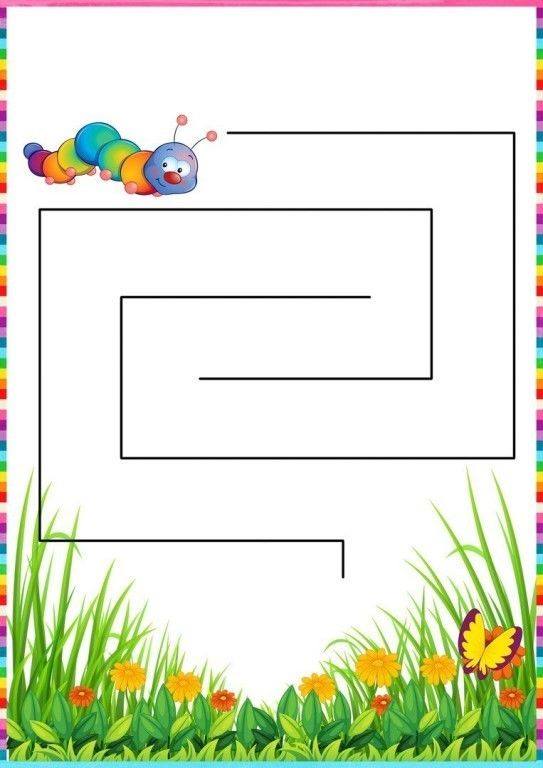 Narysuj po śladach i pokoloruj obrazek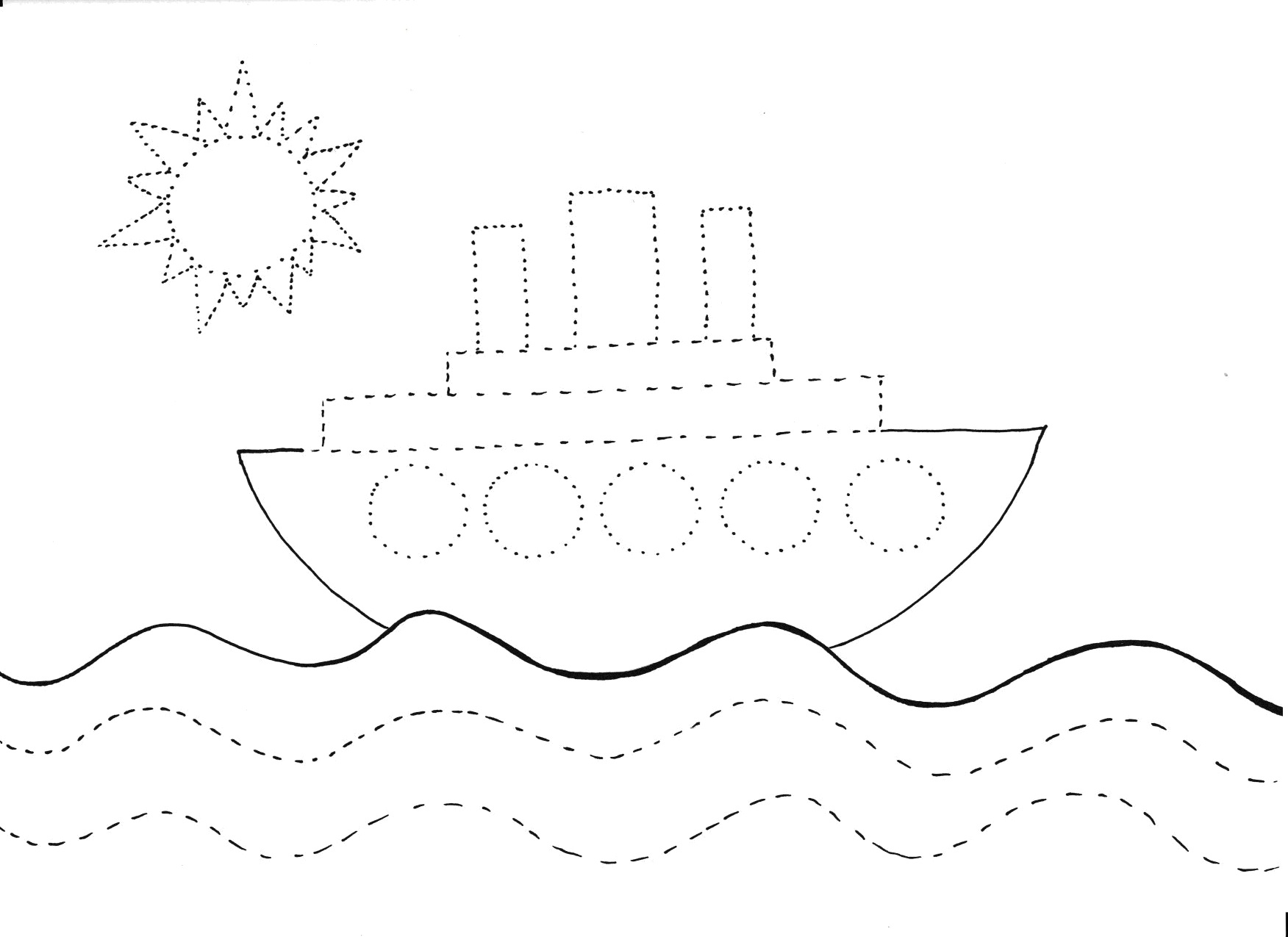 